KBIC/NRD COVID-19 Guidelines for Safe Community GardeningBest practicesPlease stay home if not feeling well. Symptoms of COVID-19 include: high fever, cough, sore throat, shortness of breath, headache, chills, shaking with chills, and sudden loss of taste or smell. Seek medical attention of you are exhibiting symptoms.CDC recommends wearing face coverings in public settings. Please consider wearing a face covering for added protection in the garden.Maintain a 6-foot social distance between people. All workshops have been postponed while social distancing orders have been in place. Limit of 10 people at a time in garden area.Consider wearing disposable gloves to avoid picking up germs from gates, watering troughs, etc. Bring your own tools from home and do not share tools or leave personal items in garden area.

Cleaning and DisinfectingHandwashing station available. If possible please wash and/or use hand sanitizer before entering and exiting the garden area. Wash hands frequently.Disinfection of surfaces on a regular basis. Picnic table, handwashing station, trash receptacle lid, gate latch and water troughs. Use this list for products that meets EPA’s criteria: https://www.epa.gov/pesticide-registration/list-n-disinfectants-use-against-sars-cov-2Plan ahead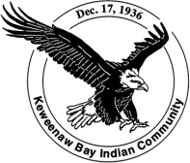 Limit access to the garden. Mulch now to prevent weeds and reduce soil moisture loss. Use row covers for weeding when feasible. Stay ahead of seasonal tasks.Harvesting While food has not been identified as a direct source of transmission for SARS-CoV-2, it is important to follow best practices for hygiene and food safety during harvesting of food.Stay engagedUse Email or DIG’s FB group, to share Tips and Strategies and share photos, stories and recipes.For more resources please visit: https://www.wupfoodsystems.com/covid19-resourcesUpdates and resources: on COVID -19 virus visit: https://www.cdc.gov/coronavirus/2019-ncov/index.html         https://www.michigan.gov/mdhhs/                                                                                                https://www.ihs.gov/coronavirus/